EVALUASI PEMBELAJARANKomponen penilaian :Kehadiran = 5 %Tugas = 35 %UTS = 30 %UAS = 30 %Jakarta, 12 Agustus 2016Mengetahui, 										Ketua Program Studi,								Dosen Pengampu,Ahmad Fuad, S.Sn., M.Ds								Putri Anggraeni Widyasuti, S.Sn., M.Ds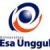 RENCANA PEMBELAJARAN SEMESTER GANJIL 2017/2018RENCANA PEMBELAJARAN SEMESTER GANJIL 2017/2018RENCANA PEMBELAJARAN SEMESTER GANJIL 2017/2018RENCANA PEMBELAJARAN SEMESTER GANJIL 2017/2018RENCANA PEMBELAJARAN SEMESTER GANJIL 2017/2018RENCANA PEMBELAJARAN SEMESTER GANJIL 2017/2018RENCANA PEMBELAJARAN SEMESTER GANJIL 2017/2018RENCANA PEMBELAJARAN SEMESTER GANJIL 2017/2018RENCANA PEMBELAJARAN SEMESTER GANJIL 2017/2018RENCANA PEMBELAJARAN SEMESTER GANJIL 2017/2018PELAKSANA AKADEMIK MATAKULIAH DESAIN KOMUNIKASI VISUAL CAMPAIGNPELAKSANA AKADEMIK MATAKULIAH DESAIN KOMUNIKASI VISUAL CAMPAIGNPELAKSANA AKADEMIK MATAKULIAH DESAIN KOMUNIKASI VISUAL CAMPAIGNPELAKSANA AKADEMIK MATAKULIAH DESAIN KOMUNIKASI VISUAL CAMPAIGNPELAKSANA AKADEMIK MATAKULIAH DESAIN KOMUNIKASI VISUAL CAMPAIGNPELAKSANA AKADEMIK MATAKULIAH DESAIN KOMUNIKASI VISUAL CAMPAIGNPELAKSANA AKADEMIK MATAKULIAH DESAIN KOMUNIKASI VISUAL CAMPAIGNPELAKSANA AKADEMIK MATAKULIAH DESAIN KOMUNIKASI VISUAL CAMPAIGNPELAKSANA AKADEMIK MATAKULIAH DESAIN KOMUNIKASI VISUAL CAMPAIGNPELAKSANA AKADEMIK MATAKULIAH DESAIN KOMUNIKASI VISUAL CAMPAIGNUNIVERSITAS ESA UNGGULUNIVERSITAS ESA UNGGULUNIVERSITAS ESA UNGGULUNIVERSITAS ESA UNGGULUNIVERSITAS ESA UNGGULUNIVERSITAS ESA UNGGULUNIVERSITAS ESA UNGGULUNIVERSITAS ESA UNGGULUNIVERSITAS ESA UNGGULUNIVERSITAS ESA UNGGULMata KuliahMata Kuliah:DKV Campaign DKV Campaign DKV Campaign Kode MKKode MK:DVM 314Mata Kuliah PrasyaratMata Kuliah Prasyarat:Pengantar DKV, Pengantar Tipografi, Fotografi Dalam Ruang, Fotografi Luar Ruang, Basic Animation, Metode Grafika Dasar,Komputer Grafis, Video Audio AplikasiPengantar DKV, Pengantar Tipografi, Fotografi Dalam Ruang, Fotografi Luar Ruang, Basic Animation, Metode Grafika Dasar,Komputer Grafis, Video Audio AplikasiPengantar DKV, Pengantar Tipografi, Fotografi Dalam Ruang, Fotografi Luar Ruang, Basic Animation, Metode Grafika Dasar,Komputer Grafis, Video Audio AplikasiBobot MKBobot MK:5 sksDosen PengampuDosen Pengampu:Ratih Pertiwi, S. Ikom., M. DsRatih Pertiwi, S. Ikom., M. DsRatih Pertiwi, S. Ikom., M. DsKode DosenKode Dosen:6977Alokasi WaktuAlokasi Waktu:Tatap muka 14 x 100 menit, tidak ada praktik, tidak ada onlineTatap muka 14 x 100 menit, tidak ada praktik, tidak ada onlineTatap muka 14 x 100 menit, tidak ada praktik, tidak ada onlineTatap muka 14 x 100 menit, tidak ada praktik, tidak ada onlineTatap muka 14 x 100 menit, tidak ada praktik, tidak ada onlineTatap muka 14 x 100 menit, tidak ada praktik, tidak ada onlineTatap muka 14 x 100 menit, tidak ada praktik, tidak ada onlineCapaian PembelajaranCapaian Pembelajaran:Mahasiswa mampu memahami dan mengetahui pengetahuan dan teori mengenai proses perancangan desain sebuah kampanye non komersil & kampanye komersil yang dikemas berdasarkan teori desain komunikasi visualMahasiswa mampu memahami dan mengetahui pengetahuan dan teori mengenai proses perancangan desain sebuah kampanye non komersil & kampanye komersil yang dikemas berdasarkan teori desain komunikasi visualMahasiswa mampu memahami dan mengetahui pengetahuan dan teori mengenai proses perancangan desain sebuah kampanye non komersil & kampanye komersil yang dikemas berdasarkan teori desain komunikasi visualMahasiswa mampu memahami dan mengetahui pengetahuan dan teori mengenai proses perancangan desain sebuah kampanye non komersil & kampanye komersil yang dikemas berdasarkan teori desain komunikasi visualMahasiswa mampu memahami dan mengetahui pengetahuan dan teori mengenai proses perancangan desain sebuah kampanye non komersil & kampanye komersil yang dikemas berdasarkan teori desain komunikasi visualMahasiswa mampu memahami dan mengetahui pengetahuan dan teori mengenai proses perancangan desain sebuah kampanye non komersil & kampanye komersil yang dikemas berdasarkan teori desain komunikasi visualMahasiswa mampu memahami dan mengetahui pengetahuan dan teori mengenai proses perancangan desain sebuah kampanye non komersil & kampanye komersil yang dikemas berdasarkan teori desain komunikasi visualSESIKEMAMPUANAKHIRMATERI PEMBELAJARANMATERI PEMBELAJARANBENTUK PEMBELAJARANSUMBER PEMBELAJARANSUMBER PEMBELAJARANINDIKATORPENILAIANINDIKATORPENILAIANINDIKATORPENILAIAN1Mahasiswa mampu membahas pengertian dan pengenalan Metodologi Desain Komunikasi VisualPengantar :Kontrak pembelajaran, pengertian dan pengenalan Metodologi Desain Komunikasi VisualPengantar :Kontrak pembelajaran, pengertian dan pengenalan Metodologi Desain Komunikasi VisualMetoda: contextual instructionMedia : kelas, komputer, LCD, whiteboard, webSafanayong, Yongky, Desain Komunikasi Visual Terpadu  (Jakarta: ARTE INTERMEDIA, 2006), pp. 56-100Naibaho, Togarma, Wegig Murwonugroho. Metodologi Riset Seni Rupa dan Desain (Jakarta : Penerbit Universitas Trisakti, 1998), pp. 1-141Safanayong, Yongky, Desain Komunikasi Visual Terpadu  (Jakarta: ARTE INTERMEDIA, 2006), pp. 56-100Naibaho, Togarma, Wegig Murwonugroho. Metodologi Riset Seni Rupa dan Desain (Jakarta : Penerbit Universitas Trisakti, 1998), pp. 1-141Membahas pengertian dan pengenalan Metodologi Desain Komunikasi VisualMembahas pengertian dan pengenalan Metodologi Desain Komunikasi VisualMembahas pengertian dan pengenalan Metodologi Desain Komunikasi VisualSESIKEMAMPUANAKHIRMATERIPEMBELAJARANMATERIPEMBELAJARANBENTUK PEMBELAJARANSUMBERPEMBELAJARANSUMBERPEMBELAJARANINDIKATORPENILAIANINDIKATORPENILAIANINDIKATORPENILAIAN2Mahasiswa mampu membahas teori desain komunikasi visual dan metodologi perancangan serta melakukan studi lapangan sesuai dengan konsep perancanganMenjelaskan materi metodologi desain komunikasi visual dan membahas teori desain komunikasi visualMenjelaskan materi metodologi desain komunikasi visual dan membahas teori desain komunikasi visualMetoda: contextual instructionMedia : kelas, komputer, LCD, whiteboard, web, Safanayong, Yongky, Desain Komunikasi Visual Terpadu  (Jakarta: ARTE INTERMEDIA, 2006), pp. 56-100Naibaho, Togarma, Wegig Murwonugroho. Metodologi Riset Seni Rupa dan Desain (Jakarta : Penerbit Universitas Trisakti, 1998), pp. 1-141Safanayong, Yongky, Desain Komunikasi Visual Terpadu  (Jakarta: ARTE INTERMEDIA, 2006), pp. 56-100Naibaho, Togarma, Wegig Murwonugroho. Metodologi Riset Seni Rupa dan Desain (Jakarta : Penerbit Universitas Trisakti, 1998), pp. 1-141Membahas teori desain komunikasi visual dan metodologi perancangan serta melakukan studi lapangan sesuai dengan konsep perancanganMembahas teori desain komunikasi visual dan metodologi perancangan serta melakukan studi lapangan sesuai dengan konsep perancanganMembahas teori desain komunikasi visual dan metodologi perancangan serta melakukan studi lapangan sesuai dengan konsep perancangan3Mahasiswa mampu mengerjakan tugas yang telah dirancang secara sistematik dan menunjukkan kinerja hasil kerjanya (Bab I Pendahuluan), dengan project buku atau corporate identityMerancang sistematika penulisan metodologi desain komunikasi visual bab I PendahuluanMerancang sistematika penulisan metodologi desain komunikasi visual bab I PendahuluanMetoda: Project base learningMedia : kelas, komputer, LCD, whiteboard, web Safanayong, Yongky, Desain Komunikasi Visual Terpadu  (Jakarta: ARTE INTERMEDIA, 2006), pp. 56-100Naibaho, Togarma, Wegig Murwonugroho. Metodologi Riset Seni Rupa dan Desain (Jakarta : Penerbit Universitas Trisakti, 1998), pp. 1-141Safanayong, Yongky, Desain Komunikasi Visual Terpadu  (Jakarta: ARTE INTERMEDIA, 2006), pp. 56-100Naibaho, Togarma, Wegig Murwonugroho. Metodologi Riset Seni Rupa dan Desain (Jakarta : Penerbit Universitas Trisakti, 1998), pp. 1-141Mengerjakan tugas metodologi desain yang telah dirancang secara sistematik dan menunjukkan kinerja hasil kerjanya (Bab I Pendahuluan)Mengerjakan tugas metodologi desain yang telah dirancang secara sistematik dan menunjukkan kinerja hasil kerjanya (Bab I Pendahuluan)Mengerjakan tugas metodologi desain yang telah dirancang secara sistematik dan menunjukkan kinerja hasil kerjanya (Bab I Pendahuluan)4Mahasiswa mampu mengerjakan tugas secara sistematik dan menunjukkan kinerja hasil kerjanya (bab II Landasan Teori dan Analisa Data), dengan project buku atau corporate identityMerancang sistematika penulisan metodologi desain komunikasi visual bab II Landasan Teori dan Analisa DataMerancang sistematika penulisan metodologi desain komunikasi visual bab II Landasan Teori dan Analisa DataMetoda: Project base learningMedia : kelas, komputer, LCD, whiteboard, webSafanayong, Yongky, Desain Komunikasi Visual Terpadu  (Jakarta: ARTE INTERMEDIA, 2006), pp. 56-100Naibaho, Togarma, Wegig Murwonugroho. Metodologi Riset Seni Rupa dan Desain (Jakarta : Penerbit Universitas Trisakti, 1998), pp. 1-141Safanayong, Yongky, Desain Komunikasi Visual Terpadu  (Jakarta: ARTE INTERMEDIA, 2006), pp. 56-100Naibaho, Togarma, Wegig Murwonugroho. Metodologi Riset Seni Rupa dan Desain (Jakarta : Penerbit Universitas Trisakti, 1998), pp. 1-141Mengerjakan tugas metodologi desain yang telah dirancang secara sistematik dan menunjukkan kinerja hasil kerjanya (bab II Landasan Teori dan Analisa Data)Mengerjakan tugas metodologi desain yang telah dirancang secara sistematik dan menunjukkan kinerja hasil kerjanya (bab II Landasan Teori dan Analisa Data)Mengerjakan tugas metodologi desain yang telah dirancang secara sistematik dan menunjukkan kinerja hasil kerjanya (bab II Landasan Teori dan Analisa Data)SESIKEMAMPUANAKHIRMATERIPEMBELAJARANMATERIPEMBELAJARANBENTUK PEMBELAJARANSUMBERPEMBELAJARANSUMBERPEMBELAJARANINDIKATORPENILAIANINDIKATORPENILAIANINDIKATORPENILAIAN5Mahasiswa mampu mengerjakan tugas secara sistematik dan menunjukkan kinerja hasil kerjanya (bab III Konsep Perancangan ”Judul Project”), dengan project buku atau corporate identityMerancang sistematika penulisan metodologi desain komunikasi visual bab III Konsep Perancangan ”Judul Project”Merancang sistematika penulisan metodologi desain komunikasi visual bab III Konsep Perancangan ”Judul Project”Metoda: Project base learningMedia : kelas, komputer, LCD, whiteboard, webSafanayong, Yongky, Desain Komunikasi Visual Terpadu  (Jakarta: ARTE INTERMEDIA, 2006), pp. 56-100Naibaho, Togarma, Wegig Murwonugroho. Metodologi Riset Seni Rupa dan Desain (Jakarta : Penerbit Universitas Trisakti, 1998), pp. 1-141Safanayong, Yongky, Desain Komunikasi Visual Terpadu  (Jakarta: ARTE INTERMEDIA, 2006), pp. 56-100Naibaho, Togarma, Wegig Murwonugroho. Metodologi Riset Seni Rupa dan Desain (Jakarta : Penerbit Universitas Trisakti, 1998), pp. 1-141Mengerjakan tugas metodologi desain yang telah dirancang secara sistematik dan menunjukkan kinerja hasil kerjanya (bab III Konsep Perancangan ”Judul Project”)Mengerjakan tugas metodologi desain yang telah dirancang secara sistematik dan menunjukkan kinerja hasil kerjanya (bab III Konsep Perancangan ”Judul Project”)Mengerjakan tugas metodologi desain yang telah dirancang secara sistematik dan menunjukkan kinerja hasil kerjanya (bab III Konsep Perancangan ”Judul Project”)6Mahasiswa mampu mengerjakan tugas secara sistematik dan menunjukkan kinerja hasil kerjanya (bab IV Desain dan Aplikasi) dengan project buku atau corporate identityMerancang sistematika penulisan metodologi desain komunikasi visual bab IV Desain dan AplikasiMerancang sistematika penulisan metodologi desain komunikasi visual bab IV Desain dan AplikasiMetoda: Project base learningMedia : kelas, komputer, LCD, whiteboard, webSafanayong, Yongky, Desain Komunikasi Visual Terpadu  (Jakarta: ARTE INTERMEDIA, 2006), pp. 56-100Naibaho, Togarma, Wegig Murwonugroho. Metodologi Riset Seni Rupa dan Desain (Jakarta : Penerbit Universitas Trisakti, 1998), pp. 1-141Safanayong, Yongky, Desain Komunikasi Visual Terpadu  (Jakarta: ARTE INTERMEDIA, 2006), pp. 56-100Naibaho, Togarma, Wegig Murwonugroho. Metodologi Riset Seni Rupa dan Desain (Jakarta : Penerbit Universitas Trisakti, 1998), pp. 1-141Mengerjakan tugas metodologi desain yang telah dirancang secara sistematik dan menunjukkan kinerja hasil kerjanya (bab IV Desain dan Aplikasi)Mengerjakan tugas metodologi desain yang telah dirancang secara sistematik dan menunjukkan kinerja hasil kerjanya (bab IV Desain dan Aplikasi)Mengerjakan tugas metodologi desain yang telah dirancang secara sistematik dan menunjukkan kinerja hasil kerjanya (bab IV Desain dan Aplikasi)   7Mahasiswa mampu mengerjakan tugas secara sistematik dan menunjukkan kinerja hasil kerjanya  (bab V Penutup) dengan project buku atau corporate identityMerancang sistematika penulisan metodologi desain komunikasi visual bab V PenutupMerancang sistematika penulisan metodologi desain komunikasi visual bab V PenutupMetoda: Project base learningMedia : kelas, komputer, LCD, whiteboard, webSafanayong, Yongky, Desain Komunikasi Visual Terpadu  (Jakarta: ARTE INTERMEDIA, 2006), pp. 56-100Naibaho, Togarma, Wegig Murwonugroho. Metodologi Riset Seni Rupa dan Desain (Jakarta : Penerbit Universitas Trisakti, 1998), pp. 1-141Safanayong, Yongky, Desain Komunikasi Visual Terpadu  (Jakarta: ARTE INTERMEDIA, 2006), pp. 56-100Naibaho, Togarma, Wegig Murwonugroho. Metodologi Riset Seni Rupa dan Desain (Jakarta : Penerbit Universitas Trisakti, 1998), pp. 1-141Mengerjakan tugas metodologi desain yang telah dirancang secara sistematik dan menunjukkan kinerja hasil kerjanya  (bab V Penutup)Mengerjakan tugas metodologi desain yang telah dirancang secara sistematik dan menunjukkan kinerja hasil kerjanya  (bab V Penutup)Mengerjakan tugas metodologi desain yang telah dirancang secara sistematik dan menunjukkan kinerja hasil kerjanya  (bab V Penutup)SESIKEMAMPUANAKHIRMATERI PEMBELAJARANBENTUK PEMBELAJARANSUMBER PEMBELAJARANINDIKATORPENILAIAN8Mahasiswa mampu melakukan studi lapangan untuk mempelajari kesuaian teori metodologi perancangan desain dengan project audio visual Membahas Sejarah DKV Barat: Perang Dunia IMetoda: contextual instructionMedia : kelas, komputer, LCD, whiteboard, webSafanayong, Yongky, Desain Komunikasi Visual Terpadu  (Jakarta: ARTE INTERMEDIA, 2006), pp. 56-100Naibaho, Togarma, Wegig Murwonugroho. Metodologi Riset Seni Rupa dan Desain (Jakarta : Penerbit Universitas Trisakti, 1998), pp. 1-141Menjelaskan sejarah DKV yang dimulai di sisi barat: Perang Dunia I9Mahasiswa mampu mengerjakan tugas yang telah dirancang secara sistematik dan menunjukkan kinerja hasil kerjanya (Bab I Pendahuluan), dengan project audio visualMembahas Sejarah DKV Barat:  Perang Dunia IIMembahas Sejarah DKV Indonesia: Era Senirupa dan PropagandaMetoda: Project base learningMedia : kelas, komputer, LCD, whiteboard, webSafanayong, Yongky, Desain Komunikasi Visual Terpadu  (Jakarta: ARTE INTERMEDIA, 2006), pp. 56-100Naibaho, Togarma, Wegig Murwonugroho. Metodologi Riset Seni Rupa dan Desain (Jakarta : Penerbit Universitas Trisakti, 1998), pp. 1-141Menjelaskan sejarah DKV yang dimulai di sisi barat: Perang Dunia II; serta membahas dari sisi sejarah DKV Indonesia: Era Senirupa dan Propaganda10Mahasiswa mampu mengerjakan tugas secara sistematik dan menunjukkan kinerja hasil kerjanya (bab II Landasan Teori dan Analisa Data), dengan project audio visualMembahas Sejarah DKV Barat: Minimalisme, International Typographic Style, Scandinavian, Psychedelic, Pop ArtMetoda: Project base learningMedia : kelas, komputer, LCD, whiteboard, webSafanayong, Yongky, Desain Komunikasi Visual Terpadu  (Jakarta: ARTE INTERMEDIA, 2006), pp. 56-100Naibaho, Togarma, Wegig Murwonugroho. Metodologi Riset Seni Rupa dan Desain (Jakarta : Penerbit Universitas Trisakti, 1998), pp. 1-141Menjelaskan sejarah DKV yang dimulai di sisi barat: Minimalisme, International Typographic Style, Scandinavian, Psychedelic, Pop ArtSESIKEMAMPUANAKHIRMATERI PEMBELAJARANBENTUK PEMBELAJARANSUMBER PEMBELAJARANINDIKATORPENILAIAN11Mahasiswa mampu mengerjakan tugas secara sistematik dan menunjukkan kinerja hasil kerjanya (bab III Konsep Perancangan ”Judul Project”), dengan audio visualMembahas Sejarah DKV Indonesia: Era PeriklananMetoda: Project base learningMedia : kelas, komputer, LCD, whiteboard, webSafanayong, Yongky, Desain Komunikasi Visual Terpadu  (Jakarta: ARTE INTERMEDIA, 2006), pp. 56-100Naibaho, Togarma, Wegig Murwonugroho. Metodologi Riset Seni Rupa dan Desain (Jakarta : Penerbit Universitas Trisakti, 1998), pp. 1-141Menjelaskan sejarah DKV Indonesia: Era Periklanan12Mahasiswa mampu mengerjakan tugas secara sistematik dan menunjukkan kinerja hasil kerjanya (bab IV Desain dan Aplikasi) dengan project audio visualMembahas Sejarah DKV Indonesia: Era Pertumbuhan DKVMetoda: Project base learningMedia : kelas, komputer, LCD, whiteboard, webSafanayong, Yongky, Desain Komunikasi Visual Terpadu  (Jakarta: ARTE INTERMEDIA, 2006), pp. 56-100Naibaho, Togarma, Wegig Murwonugroho. Metodologi Riset Seni Rupa dan Desain (Jakarta : Penerbit Universitas Trisakti, 1998), pp. 1-141Menjelaskan sejarah DKV Indonesia: Era Pertumbuhan DKV13Mahasiswa mampu mengerjakan tugas secara sistematik dan menunjukkan kinerja hasil kerjanya  (bab V Penutup) dengan project audio visual Membahas Sejarah DKV Indonesia: Era Perluasan DKVMetoda: Project base learningMedia : kelas, komputer, LCD, whiteboard, webSafanayong, Yongky, Desain Komunikasi Visual Terpadu  (Jakarta: ARTE INTERMEDIA, 2006), pp. 56-100Naibaho, Togarma, Wegig Murwonugroho. Metodologi Riset Seni Rupa dan Desain (Jakarta : Penerbit Universitas Trisakti, 1998), pp. 1-141Menjelaskan sejarah DKV Indonesia: Era Perluasan DKVSESIKEMAMPUANAKHIRMATERIPEMBELAJARANBENTUK PEMBELAJARANSUMBERPEMBELAJARANINDIKATORPENILAIAN14Mahasiswa mampu mempresentasikan hasil perancangan desain project buku/CI dan audio visualMembahas Sejarah DKV Indonesia: Era Penggalian IdentitasMetoda: Project base learningMedia : kelas, komputer, LCD, whiteboard, webSafanayong, Yongky, Desain Komunikasi Visual Terpadu  (Jakarta: ARTE INTERMEDIA, 2006), pp. 56-100Naibaho, Togarma, Wegig Murwonugroho. Metodologi Riset Seni Rupa dan Desain (Jakarta : Penerbit Universitas Trisakti, 1998), pp. 1-141Menjelaskan sejarah DKV Indonesia: Era Penggalian IdentitasSESIPROSE-DURBEN-TUKSEKOR > 77 ( A / A-)SEKOR  > 65(B- / B / B+ )SEKOR > 60(C / C+ )SEKOR > 45( D )SEKOR < 45( E )BOBOT1Pretest testTes tulisan (UTS)Menjelaskan alur sejarah Desain Komunikasi Visual dengan benar dari sisi barat dan Indonesia dengan baik dan benarMenjelaskan alur sejarah Desain Komunikasi Visual dengan benar dari sisi barat dan Indonesia dengan benarMenjelaskan alur sejarah Desain Komunikasi Visual dengan benar dari sisi barat dengan benarMenjelaskan alur sejarah Desain Komunikasi Visual dengan benar dari sisi barat dan Indonesia kurang tetapTidak menjelaskan alur sejarah Desain Komunikasi Visual dengan benar dari sisi barat dan Indonesia5 %2Pre test dan post testTes tulisan (UTS)Menjelaskan sejarah DKV yang dimulai dari jaman Pra Sejarah dengan baik dan benarMenjelaskan sejarah DKV yang dimulai dari jaman Pra Sejarah dengan baik dan benarMenjelaskan sejarah DKV yang dimulai dari jaman Pra Sejarah dengan benarMenjelaskan sejarah DKV yang dimulai dari jaman Pra Sejarah dengan kurang benarTidak menjelaskan sejarah DKV yang dimulai dari jaman Pra Sejarah 5 %3Pre test, progress test dan post testTes tulisan (UTS)Menjelaskan sejarah DKV yang dimulai dari jaman Sejarah kuno di sisi barat: Cina Kuno, Mesopotamia Kuno, Mesir Kuno, Kreta Kuno, dan YunaniMenjelaskan sejarah DKV yang dimulai dari jaman Sejarah kuno di sisi barat: Cina Kuno, Mesopotamia Kuno, Mesir Kuno, Kreta KunoMenjelaskan sejarah DKV yang dimulai dari jaman Sejarah kuno di sisi barat: Cina Kuno, Mesopotamia Kuno, Mesir Menjelaskan sejarah DKV yang dimulai dari jaman Sejarah kuno di sisi barat: Cina Kuno, Tidak menjelaskan sejarah DKV yang dimulai dari jaman Sejarah kuno di sisi barat5 %SESIPROSE-DURBEN-TUKSEKOR > 77 ( A / A-)SEKOR  > 65(B- / B / B+ )SEKOR > 60(C / C+ )SEKOR > 45( D )SEKOR < 45( E )BOBOT4Post testTes tulisan (UTS)Menjelaskan sejarah DKV di sisi barat: Abad Pertengahan, dan di sisi sejarah DKV Indonesia: Era Pelopor dengan benar baik dan benarMenjelaskan sejarah DKV di sisi barat: Abad Pertengahan, dan di sisi sejarah DKV Indonesia: Era Pelopor  dengan benarMenjelaskan sejarah DKV di sisi barat: Abad Pertengahan, dan di sisi sejarah DKV Indonesia: Era Pelopor  Menjelaskan sejarah DKV di sisi barat: Abad Pertengahan Tidak menjelaskan sejarah DKV di sisi barat: Abad Pertengahan, dan di sisi sejarah DKV Indonesia: Era Pelopor  dengan benar5 %5Post testTes tulisan (UAS)Menjelaskan sejarah DKV yang dimulai di sisi barat: Victoria, Arth and Craft Movement, Art Nouveau dan Ekspresionisme; serta membahas dari sisi sejarah DKV Indonesia: Era Pelopor dengan baik dan benarMenjelaskan sejarah DKV yang dimulai di sisi barat: Victoria, Art and Craft Movement, Art Nouveau dan EkspresionismeMenjelaskan sejarah DKV yang dimulai di sisi barat: Victoria, Art and Craft MovementMenjelaskan sejarah DKV yang dimulai di sisi barat: Victoria secara kurang tepatTidak menjelaskan sejarah DKV yang dimulai di sisi barat: Victoria, Arth and Craft Movement, Art Nouveau dan Ekspresionisme; serta membahas dari sisi sejarah DKV Indonesia: Era Pelopor 30SESIPROSE-DURBEN-TUKSEKOR > 77 ( A / A-)SEKOR  > 65(B- / B / B+ )SEKOR > 60(C / C+ )SEKOR > 45( D )SEKOR < 45( E )BOBOT6Post testTes tulisan (UTS)Menjelaskan sejarah DKV yang dimulai di sisi barat: Fauvism, Kubisme, Kontruksivisme, Dadaisme; serta membahas dari sisi sejarah DKV Indonesia: Era Pelopor dengan baik dan benarMenjelaskan sejarah DKV yang dimulai di sisi barat: Fauvism, Kubisme, Kontruksivisme, Dadaisme; serta membahas dari sisi sejarah DKV Indonesia: Era Pelopor dengan baik Menjelaskan sejarah DKV yang dimulai di sisi barat: Fauvism, Kubisme, Kontruksivisme, DadaismeMenjelaskan sejarah DKV yang dimulai di sisi barat: Fauvism, Kubisme, Tidak Menjelaskan sejarah DKV yang dimulai di sisi barat: Fauvism, Kubisme, Kontruksivisme, Dadaisme; serta membahas dari sisi sejarah DKV Indonesia: Era Pelopor 5 %7Post testTes tulisan (UTS) Menjelaskan sejarah DKV yang dimulai di sisi barat: Bauhauss, Art Deco, De Stijl; serta membahas dari sisi sejarah DKV Indonesia: Era PeloporMenjelaskan sejarah DKV yang dimulai di sisi barat: Bauhauss, Art Deco, De Stijl; serta membahas dari sisi sejarah DKV Indonesia: Era Pelopor dengan benarMenjelaskan sejarah DKV yang dimulai di sisi barat: Bauhauss, Art Deco, De StijlMenjelaskan sejarah DKV yang dimulai di sisi barat: BauhaussTidak menjelaskan sejarah DKV yang dimulai di sisi barat: Bauhauss, Art Deco, De Stijl; serta membahas dari sisi sejarah DKV Indonesia: Era Pelopor5 %SESIPROSE-DURBEN-TUKSEKOR > 77 ( A / A-)SEKOR  > 65(B- / B / B+ )SEKOR > 60(C / C+ )SEKOR > 45( D )SEKOR < 45( E )BOBOT8Post testTes lisanMenjelaskan sejarah DKV yang dimulai di sisi barat: Perang Dunia I dengan baik dan benarMenjelaskan sejarah DKV yang dimulai di sisi barat: Perang Dunia I dengan baikMenjelaskan sejarah DKV yang dimulai di sisi barat: Perang Dunia I secara kurang tepatMenjelaskan sejarah DKV yang dimulai di sisi barat: Perang Dunia I secara tidak tepatTidak menjelaskan sejarah DKV yang dimulai di sisi barat: Perang Dunia I09Progress test dan post testTes lisan Menjelaskan sejarah DKV yang dimulai di sisi barat: Perang Dunia II; serta membahas dari sisi sejarah DKV Indonesia: Era Senirupa dan Propaganda dengan baik dan benarMenjelaskan sejarah DKV yang dimulai di sisi barat: Perang Dunia II; serta membahas dari sisi sejarah DKV Indonesia: Era Senirupa dan Propaganda dengan baikMenjelaskan sejarah DKV yang dimulai di sisi barat: Perang Dunia IIMenjelaskan sejarah DKV yang dimulai di sisi barat: Perang Dunia II kurang tepatTidak menjelaskan sejarah DKV yang dimulai di sisi barat: Perang Dunia II; serta membahas dari sisi sejarah DKV Indonesia: Era Senirupa dan Propaganda010Post testTes lisanMenjelaskan sejarah DKV yang dimulai di sisi barat: Minimalisme, International Typographic Style, Scandinavian, Psychedelic, Pop ArtMembuat susunan premis dan struktur proposisi dengan benar.Membuat susunan premis atau struktur proposisi dengan benarMembuat susunan premis atau proposisi tidak benar.Tidak meyusun premis atau membuat struktur proposisi0SESIPROSE-DURBEN-TUKSEKOR > 77 ( A / A-)SEKOR  > 65(B- / B / B+ )SEKOR > 60(C / C+ )SEKOR > 45( D )SEKOR < 45( E )BOBOT11Post testTes lisan Menjelaskan sejarah DKV Indonesia: Era Periklanan dengan baik dan benarMenjelaskan sejarah DKV Indonesia: Era Periklanan dengan baik Menjelaskan sejarah DKV Indonesia: Era Periklanan Menjelaskan sejarah DKV Indonesia: Era Periklanan tidak tepatTidak Menjelaskan sejarah DKV Indonesia: Era Periklanan 012Post testTes lisanMenjelaskan sejarah DKV Indonesia: Era Pertumbuhan DKV dengan baik dan benarMenjelaskan sejarah DKV Indonesia: Era Pertumbuhan DKV dengan baikMenjelaskan sejarah DKV Indonesia: Era Pertumbuhan DKVMenjelaskan sejarah DKV Indonesia: Era Pertumbuhan DKV tidak tepatTidak menjelaskan sejarah DKV Indonesia: Era Pertumbuhan DKV 013Post testTes tulisan (Tugas)Menjelaskan sejarah DKV Indonesia: Era Perluasan DKV dengan baik dan benarMenjelaskan sejarah DKV Indonesia: Era Perluasan DKV dengan baik Menjelaskan sejarah DKV Indonesia: Era Perluasan DKVMenjelaskan sejarah DKV Indonesia: Era Perluasan DKV tidak tepatTidak menjelaskan sejarah DKV Indonesia: Era Perluasan DKV 10 %14Post testTes tulisan (Tugas)Menjelaskan sejarah DKV Indonesia: Era Penggalian Identitas dengan baik dan benarMenjelaskan sejarah DKV Indonesia: Era Penggalian Identitas dengan baikMenjelaskan sejarah DKV Indonesia: Era Penggalian IdentitasMenjelaskan sejarah DKV Indonesia: Era Penggalian Identitas tidak tepatTidak menjelaskan sejarah DKV Indonesia: Era Penggalian Identitas 10 %PERTEMUANKeteranganKeteranganPERTEMUANPengantar DKV 4DKV 4Pertemuan 1Masukan: Teori Komunikasi Teori Strategi PublikasiTeori EventTeori Psikologi WarnaTeori SemiotikaAspek KulturalMenentukan kelompok, dalam satu kelompok terdiri dari lima orangMenentukan tema kampanye komersilPresentasikan judul acara atau tema acara kampanye komersil, mindmapping dan blue printPertemuan 2Gaya DesainMindmapping karyaUnsur dan Prinsip DesainTeori TifografiTeori LogoAsistensi Logo, setiap anggota kelompok menyiapkan 3 digital desain alternative logo kampanye komersilPertemuan 3Teori IlustrasiTeori LayoutTeori posterLogo sudah harus terpilih dan masuk ke dalam asistensi desain poster untuk tema kampanye komersilPertemuan 4Teori flayer, brosur, dan iklan majalah dan KoranTeori layoutDesain Poster sudah terpilih dan dicetak dalam bentuk ukuran A3Kemudian asistensi flayer, brosur, katalog, iklan majalah dan iklan Koran untuk tema kampanye komersilPertemuan 5 Teori Stationery Kit dan mechaninzeDesain Flayer, brosur, katalog, iklan majalah dan iklan Koran yang terpilih, diprint/diproduksi dalam bentuk sesungguhnya Asistensi desain stationery kit, dan merchandise dalam bentuk digital untuk tema kampanye komersilPertemuan 6Teori Billboard, Spanduk, umbul-umbul dan skalaDesain stationery kit dan merchandise yang terpilih diproduksi dalam ukuran sesungguhnya dalam bentuk real sizeAsistensi desain billboard, spanduk, dan umbul-umbul dalam bentuk digital untuk desain kampanye komersilPertemuan 7Teori media iklan televisiDesain Billboard, spanduk, umbul-umbul yang terpilih diproduksi dengan perbandingan skalaAsistensi narasi dan storyboard untuk pembuatan media iklan televisi dalam waktu 60 detik untuk kampanye non komersilUTSPresentasi per kelompok dengan membuat atau mengumpulkan dokumentasi dalam bentuk fisik/buku desain dengan tema kampanye komersilPresentasi media iklan tv dalam waktu 60 detik untuk tema kampanye komersilPertemuan 8Masukan: Teori Komunikasi Teori Strategi PublikasiTeori EventTeori Psikologi WarnaTeori SemiotikaAspek KulturalMenentukan tema kampanye non komersilPresentasikan judul acara atau tema acara kampanye non komersil, mindmapping dan blue printPertemuan 9Gaya DesainMindmapping karyaUnsur dan Prinsip DesainTeori TifografiTeori LogoAsistensi Logo, setiap anggota kelompok menyiapkan 3 digital desain alternative logo non kampanye komersilPertemuan 10Teori IlustrasiTeori LayoutTeori posterLogo sudah harus terpilih dan masuk ke dalam asistensi desain poster untuk tema non kampanye komersilPertemuan 11Teori flayer, brosur, dan iklan majalah dan KoranTeori layoutDesain Poster sudah terpilih dan dicetak dalam bentuk ukuran A3Kemudian asistensi flayer, brosur, katalog, iklan majalah dan iklan Koran untuk tema kampanye non komersilPertemuan 12Teori Stationery Kit dan mechaninzeDesain Flayer, brosur, katalog, iklan majalah dan iklan Koran yang terpilih, diprint/diproduksi dalam bentuk sesungguhnya Asistensi desain stationery kit, dan merchandise dalam bentuk digital untuk tema kampanye  non komersilPertemuan 13Teori Billboard, Spanduk, umbul-umbul dan skalaDesain stationery kit dan merchandise yang terpilih diproduksi dalam ukuran sesungguhnya dalam bentuk real sizeAsistensi desain billboard, spanduk, dan umbul-umbul dalam bentuk digital untuk desain kampanye non komersilPertemuan 14Teori media iklan televisiDesain Billboard, spanduk, umbul-umbul yang terpilih diproduksi dengan perbandingan skalaAsistensi narasi dan storyboard untuk pembuatan media iklan televisi dalam waktu 60 detik untuk kampanye non komersilUASPresentasi per kelompok dengan membuat atau mengumpulkan dokumentasi dalam bentuk fisik/buku desain dengan tema kampanye komersilPresentasi media iklan tv dalam waktu 60 detik untuk tema kampanye non komersil